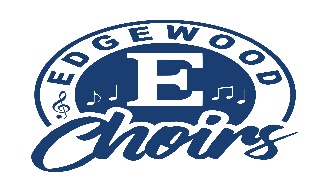 Edgewood Choir BoostersMeeting Agenda
February 3, 2020 Heritage RoomWelcome & Call to order – Angela SullivanMinutes from January Meeting – Lori HickmanTreasurer’s Report – Tiffaney Fryman Director Reports – Libby Wolf, Edgewood Choraliers 				& Carmen Fields, Edgewood OverturesCurrent BusinessEdgewood Administration & the Committee for Excellent SchoolsChoralier Competitions – Competition season has started. Mrs. Wolf will email agendas and additional information regarding the remaining February and March competitions, please watch for instructions and agendasOverture Competition – 2 competitions for The Overtures. Their first competition will be February 7, 2020.  Mrs. Fields will email agendas and additional information regarding times and locations. Please watch for instructions! Make plans to come out to support the Overtures.Pictures!  - Choralier Parents please pick your pictures up tonight.  Overture Parents your pictures should be here soon.  Spring Musical – Auditions are February 5th and 6th with callbacks on February 7th.  If you have any questions please see Mrs. Fields for additional information. If you would like to help with the Musical please see Jennifer Haeufle.  Booster Board and Volunteers – Just a reminder a large portion of our board and volunteers will be leaving with their Seniors. If your singer/dancer, band, or tech member will be returning next year, find a place to plug in and volunteer.Important dates are on our calendar at edgewoodchoirs.com    Please check for updates to the calendar! This will include practice dates and performance dates throughout the season. Please be aware of Saturday rehearsals and additional rehearsals. Open Discussion & QuestionsAdjournmentNext meeting- March 2, 2020 @ EHS Heritage Room at 7:00 pm                                                                Please see our website edgewoodchoirs.com and join our Facebook page Edgewood High School Choraliers for important info and updates.IMPORTANT DATESSenior Spotlight – May 7 at the District Auditorium and Cougar Lobby.Spring Choral Concert – May 11, at the District Auditorium.CHORALIER COMPETITON DATESWALSH JESUIT – February 1, 2020   HAMILTON – February 8, 2020   ROSS – February 29, 2020 SOUTH DEARBORN, IN – March 7, 2020   LEBANON – March 14, 2020OVERTURE COMPETITION DATESHAMILTON – February 7, 2020 and ROSS – February 28, 2020